Datum (Date): 9. maj 2016.+386 4 2077 000+386 4 2077 500public_relations@goodyear.com www.sava-tires.siSaopštenje za javnostNova serija teretnih pneumatika Dunlop za više pređenih kilometara 
i manju potrošnju gorivaPotpuno nova serija teretnih pneumatika obezbeđuje više pređenih kilometara i manju potrošnju goriva, a odlikuju je i dobre performanse za vožnju u zimskim uslovima. Sa najnovijim pneumaticima za međunarodni i regionalni prevoz, teretna vozila su pripremljena na sve što ih čeka na putu.Kranj, maj 2016. - Iz Dunlopa stiže potpuno nova serija teretnih pneumatika za drumsku vožnju koju odlikuju veća prilagođenost i bolje performanse od prethodne. Nova serija obuhvata pneumatike SP346 za upravljačku osovinu, SP446 za pogonsku osovinu i SP246 za prikolice, a namenjena je voznim parkovima koji obavljaju sve vrste drumskog prevoza robe. Pneumatici iz najnovije serije, u poređenju sa svojim prethodnicima, omogućavaju do 10% više pređenih kilometara i manju potrošnju goriva na dužim turama, što je velika prednost u dostavi robe. Pored toga pneumatici obezbeđuju zavidan nivo performansi kako leti tako i zimi; svi su, naime, zaslužili oznaku M+S, a pneumatici za upravljačku i pogonsku osovinu i simbol snežne pahuljice na alpskom vrhu (3PMSF) što bi značilo da ispunjavaju stroge zahteve propisane od strane Evropske unije za zimske teretne pneumatike. Pneumatik SP346 za upravljačku osovinu kao i pneumatik SP446 za pogonsku osovinu mogu se pohvaliti odličnim prianjanjem tokom čitavog veka trajanja. Pneumatik Dunlop SP346 za upravljačku osovinuPored gore navedenih karakteristika, pneumatik Dunlop SP346 za upravljačku osovinu odlikuje i izuzetna upravljivost i odlična kontrola u svim uslovima. Oznake 3PMSF i M+S je pridobio zahvaljujući inovativnom dezenu gazećeg sloja i dubljih zareza koji služe da povećaju elastičnost blokova gazećeg sloja i omoguće bolje performanse na snegu. Oblik i smeštaj zareza istovremeno omogućava sporije habanje i visok stepen prianjanja. Za veći radni učinak vozilima kojima je potrebna veća nosivost, pneumatik Dunlop SP346 je na raspolaganju u varijanti High Load u nekoliko dimenzija. Pneumatik Dunlop SP446 za pogonsku osovinuSpecifičnost pneumatika Dunlop SP446 za pogonsku osovinu je dno žlebova u obliku "kapljice kiše" kojim se smanjuju sile na dnu žlebova i obezbeđuje odlično prianjanje u svim uslovima. Upravo ovaj oblik kapljice kiše doprinosi da se ispune zahtevi za oznake M+S i 3PMSF, a istovremeno žlebovi daju pneumatiku potrebnu snagu za regionalne prevoze. Veličina blokova gazećeg sloja i širina kanala dodatno doprinose boljem rasporedu čvrstine gazećeg sloja što omogućava više pređenih kilometara i odlično prianjanje na mokrom putu. Pneumatik može da se pohvali i novom »Dual Layer Technology«. Zahvaljujući ovoj tehnologiji spoljašnji sloj gazeće površine je jako otporan na abraziju, dok unutrašnji sloj zbog niskog histerezisa smanjuje otpor kotrljanja. Upravo mali otpor kotrljanja u celom veku trajanja gazećeg sloja omogućava više pređenih kilometara i uštedu goriva. Većoj kilometraži dodatno doprinosi dezen gazećeg sloja u obliku slova V (koji istovremeno smanjuje i buku), širi gazeći sloj i veća površina naleganja. Pneumatik Dunlop SP246 za prikoliceNajnoviju Dunlopovu seriju teretnih pneumatika zaokružuje pneumatik Dunlop SP246 za prikolice sa oznakom M+S koji će biti na raspolaganju krajem leta u dimenzijama 385/55R22.5 160 (158) i 385/65R22.5 164 (158) HL u varijanti High Load. Ovaj pneumatik obezbeđuje nosivost od 10 tona po osovini, što znači da prevozi više korisnog tereta, čime se povećava efikasnost voznih parkova.Dimenzije i raspoloživost* privremeno***Dodatne informacije: Romana Stare Vođa marketinga T: +386 (0)4207 7025romana_stare@goodyear.comInformacije o preduzeću Goodyear Dunlop Sava Tires Goodyear Dunlop Sava Tires d.o.o. je jedan od vodećih proizvođača pneumatika u jugoistočnoj Evropi. Od 2004. godine stopostotni vlasnik preduzeća je Goodyear Dunlop Tires Europe B. V. Društvo Goodyear Dunlop Sava Tires, koje odlikuje certifikat "Družini prijazno podjetje" i koje je ove godine već četvrti put uzastopce dobilo certifikat "Top Employer", ima oko 1.400 zaposlenih. Goodyear Dunlop Sava Tires proizvodi, odnosno prodaje, pneumatike za putnička, poluteretna i teretna vozila, pneumatike za industrijske i građevinske mašine, pneumatike za motocikle i unutrašnje gume. Prodajni program čine pneumatici pet robnih marki: Goodyear, Dunlop, Sava, Fulda i Debica. Naši pneumatici pružaju sigurnost i udobnost vozačima na putevima u celom svetu jer više od 90 procenata pneumatika prodajemo u evropske i druge države putem prodajne mreže koncerna Goodyear. Za više informacija o našim pneumaticima posetite internet strane www.goodyear.eu, www.dunlop.eu, www.fulda.eu i www.sava-tires.com.Informacije o korporaciji GoodyearGoodyear je jedan od najvećih proizvođača pneumatika na svetu. Zapošljava oko 66 hiljada ljudi, a proizvodnju ima u 49 pogona koji se nalaze u 22 države u svetu. U svoja dva Centra za inovacije, Akron u Ohaju i Colmar-Berg u Luksemburgu, Goodyear nastoji da razvija najnaprednije proizvode i usluge koji u svojoj branši postavljaju standarde u tehnologiji i performansama. Za više informacija o korporaciji Goodyear i njenim proizvodima posetite internet stranu www.goodyear.com. 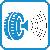 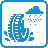 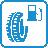 